Положениеоб открытом Чемпионате КАиС МЭИ по альпинизму в скальном классе памяти Сергея ГуряковаСоревнования по альпинизму в скальном классе проводятся «Клубом альпинистов и скалолазов МЭИ (ТУ)» при содействии Федерации альпинизма и скалолазания г. Москвы с целью привлечения альпинистов массовых разрядов к занятиям скалолазанием, оценки и повышения качества их скалолазной и общефизической подготовки; и выявления сильнейших скалолазов КАиС МЭИ, выявления сильнейших скалолазов КАиС МЭИ.Сроки и место проведения соревнованийСоревнования пройдут 14 апреля 2012 года на скалодроме фитнес-центра «Марина-Клаб» по адресу: Москва, Ленинградское шоссе, д.25А, стр.4.Проезд: м.Войковская. От спортивного клуба до станции Войковская по расписанию ежедневно курсирует бесплатный клубный микроавтобус. Расписание:http://www.marina-club.ru/root/1158Руководство проведением соревнованийОбщее руководство проведением соревнований осуществляется Клубом альпинистов и скалолазов МЭИ. Непосредственное проведение соревнований возлагается на судейскую коллегию, утвержденную правлением альпклуба МЭИ. Главный судья – Катенева Ирина. Подготовщики трасс Мусич Владимир и Дорфман Роман.Участники соревнованийДля участия в соревнованиях приглашаются спортсмены старше 16 лет КАиС МЭИ и альпинисты других клубов. Альпинисты должны иметь оформленный разряд («значок» и выше) и по требованию организаторов должны подтвердить его документом. Новички других клубов также будут допущены.Заявки и стартовый взносПредварительные заявки с указанием ФИО, года рождения, альпклуба и квалификации участника подаются до 23-00 12 апреля 2012 года по электронному адресу: kateneva@list.ru или по телефону +79262180316      Стартовый взнос: 250 рублей для членов КАиС МЭИ и студентов МЭИ, 300 рублей – для остальных участников соревнований, заявившихся до 23-00 12 апреля 2012 года. В день старта до 10.00 принимаются дополнительные заявки. Стартовый взнос для участников, заявившихся в день соревнований – 350 рублей.Вид соревнований Трудность. Соревнования проводятся в два этапа – квалификация и финал. Раздельный мужской и женский зачет.Квалификация проходит по двум трассам с верхней страховкой, старты открытые. Участники делятся на две группы, сначала первая группа стартует на первой трассе, а вторая на второй. Затем группы меняются трассами. Учитывается высота подъема по правилам трудности. Места на трассах перемножаются, и участники с наименьшим произведением допускаются в финал. 
Финал проходит на одной трассе с нижней страховкой, старты закрытые. В финал допускаются 12 мужчин и 10 девушек, показавших лучшие результаты в квалификации.Программа соревнований9:30 – Регистрация участников10:00 – Демонстрация трасс квалификации10:10 - Старт квалификации13:30 – Финал15:00 – Награждение победителейНаграждениеПо результатам соревнований определяются лучшие спортсмены, как в общих зачетах (среди мужчин и женщин), так и в отдельном зачете среди спортсменов КАиС МЭИ. Также будут награждены лучший спортсмен и спортсменка среди новичков КАиС МЭИ.Дополнительную информацию можно получить по телефонам:+7 (926) 218-0316 – Катенева Ирина (организатор, главный судья соревнований)+7 (926) 597-9039 – Макаров Сергей (Председатель КАиС МЭИ)на сайте http://www.alpclubmei.ru/, форуме клуба http://alpclubmei.mybb.ru/Наши партнеры и спонсоры:Федерация альпинизма и скалолазания г. МосквыКомпания "Альпиндустрия"НПФ "Баск"ГК "Венто"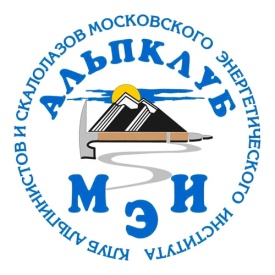 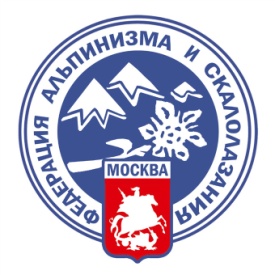 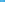 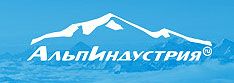 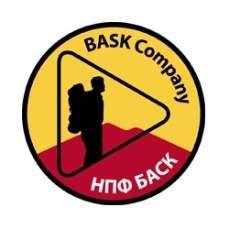 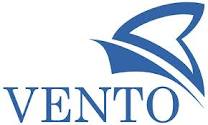 